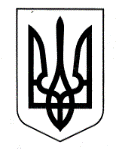 УКРАЇНАХАРКІВСЬКА ОБЛАСНА ДЕРЖАВНА АДМІНІСТРАЦІЯДЕПАРТАМЕНТ НАУКИ І ОСВІТИ Держпром, 9 під’їзд, 4 поверх, м. Харків, 61022, тел./факс (057)705-02-88е-mail: gluo@gluo.kharkov.com р\р 3521700500007716.02.2017   №  01-38/689на №             від Начальникам місцевих органівуправління освітоюДиректорам навчальних закладів обласного підпорядкуванняДиректорам вищих навчальних закладів І-ІІ рівнів акредитації Директорам професійно-технічних навчальних закладівПро атестацію педагогічних працівниківу 2016/2017 навчальному роціЗ метою організованого та якісного проведення атестації педагогічних працівників Харківської області у 2016/2017 навчальному році Департамент науки і освіти Харківської обласної державної адміністрації доводить план засідання атестаційної комісії ІІІ рівня та графік прийому документів. Прийом документів здійснюватиметься відповідними структурними підрозділами Департаменту науки і освіти у зазначені терміни:відділ науки, вищої та професійної освіти – від вищих навчальних закладів І-ІІ рівнів акредитації та професійно-технічних навчальних закладів;відділ дошкільної, загальної середньої, корекційної та позашкільної освіти – від інтернатних закладів обласного підпорядкування та місцевих органів управління освітою.Інформація розміщена на офіційному сайті Департаменту науки і освіти Харківської обласної державної адміністрації (http://dniokh.gov.ua/) в розділі «Рада по ліцензуванню та атестації».Заступник директора Департаменту                    підписано        О.О. ТрушКононенко 705 03 11Додаток до листа Департаментунауки і освіти Харківськоїобласної державної адміністрації                                №План-графік засіданьатестаційної комісії ІІІ рівня при Департаменті науки і освітиХарківської обласної державної адміністраціїу 2016/2017 навчальному роціДата засіданнякомісії ІІІ рівняДата прийому документівНавчальні заклади, установиКількістьпрацівників23.03.2017ВНЗ02.03.2017Державний вищий навчальний заклад «Харківський коледж будівництва, архітектури та дизайну»123.03.2017ВНЗ02.03.2017Харківський автомобільно-дорожній технікум2623.03.2017ВНЗ02.03.2017Харківський державний автотранспортний коледж2423.03.2017ВНЗ02.03.2017Харківський патентно-комп’ютерний коледж523.03.2017ВНЗ02.03.2017Харківський торговельно-економічний коледж Київського національного торговельно-економічного університету1623.03.2017ВНЗ02.03.2017Чугуєво-Бабчанський лісний коледж323.03.2017ВНЗ02.03.2017Красноградський технікум механізації сільського господарства імені Ф.Я. Тимошенка423.03.2017ВНЗ02.03.2017Електромеханічний коледж Харківського національного університету міського господарства імені О.М. Бекетова823.03.2017ПТНЗ02.03.2017Харківське вище професійне училище швейного виробництва та побуту Української інженерно-педагогічної академії423.03.2017ПТНЗ02.03.2017Старосалтівський професійний аграрний ліцей123.03.2017ПТНЗ02.03.2017Державний навчальний заклад «Харківський професійний ліцей будівельних технологій»423.03.2017ІНТЕРНАТИ02.03.2017КЗ «Харківська спеціальна загальноосвітня школа-інтернат № 3» Харківської обласної ради323.03.2017ІНТЕРНАТИ02.03.2017КЗ «Харківська спеціальна загальноосвітня школа-інтернат І – ІІІ ступенів № 12» Харківської обласної ради223.03.2017ІНТЕРНАТИ02.03.2017КЗ «Спеціальна загальноосвітня школа-інтернат І – ІІ ступенів № 55 Харківської обласної ради»223.03.2017ІНТЕРНАТИ02.03.2017КЗ «Обласна спеціалізована школа-інтернат ІІ-ІІІ ступенів «Обдарованість» Харківської обласної ради»323.03.2017ІНТЕРНАТИ02.03.2017КЗ “Харківська спеціалізована школа-інтернат «Ліцей “Правоохоронець”»” Харківської обласної ради323.03.2017ІНТЕРНАТИ02.03.2017Державна гімназія-інтернат з посиленою військово-фізичною підготовкою «Кадетський корпус»623.03.2017115Дата засіданнякомісії ІІІ рівняДата прийому документівНавчальні заклади, установиКількістьпрацівників30.03.2017ВНЗ14.03.2017Комунальний заклад охорони здоров’я «Куп’янський медичний коледж імені Марії Шкарлетової»230.03.2017ВНЗ14.03.2017Коледж Національного фармацевтичного університету1330.03.2017ВНЗ14.03.2017Харківський машинобудівний коледж830.03.2017ВНЗ14.03.2017Державний вищий навчальний заклад «Харківський коледж текстилю та дизайну»1030.03.2017ВНЗ14.03.2017Військовий коледж сержантського складу Харківського університету Повітряних Сил430.03.2017ПТНЗ14.03.2017Державний професійно-технічний навчальний заклад «Центр професійно-технічної освіти № 4 м. Харкова»530.03.2017ПТНЗ14.03.2017Професійно-технічне училище № 32 м. Харкова130.03.2017ПТНЗ14.03.2017Державний навчальний заклад «Харківське вище професійне училище № 6»530.03.2017ПТНЗ14.03.2017Харківський професійний електротехнічний ліцей330.03.2017ПТНЗ14.03.2017Державний заклад освіти Центр професійно-технічної освіти № 2  м. Харкова630.03.2017ПТНЗ14.03.2017Державний професійно-технічний навчальний заклад «Харківське вище професійне училище сфери послуг»930.03.2017ІНТЕРНАТИ14.03.2017КЗ «Харківський санаторний навчально-виховний комплекс № 1» Харківської обласної ради 730.03.2017ІНТЕРНАТИ14.03.2017КЗ «Харківська спеціальна загальноосвітня школа-інтернат І – ІІІ ступенів № 6» Харківської обласної ради530.03.2017ІНТЕРНАТИ14.03.2017КЗ «Харківська загальноосвітня санаторна школа-інтернат I – III ступенів № 9» Харківської обласної ради130.03.2017ІНТЕРНАТИ14.03.2017КЗ «Харківський спеціальний навчально-виховний комплекс ім. В. Г. Короленка « Харківської обласної ради530.03.2017ІНТЕРНАТИ14.03.2017КЗ «Харківський санаторний навчально-виховний комплекс № 13» Харківської обласної ради630.03.2017ІНТЕРНАТИ14.03.2017КЗ «Харківська загальноосвітня санаторна школа-інтернат I – II ступенів № 11» Харківської обласної ради430.03.2017ІНТЕРНАТИ14.03.2017Харківський республіканський ліцей-інтернат спортивного профілю230.03.2017ІНТЕРНАТИ14.03.2017КЗ «Богодухівський спеціальний навчально-виховний комплекс» Харківської обласної ради230.03.2017ВО14.03.2017ВО Чугуївської МР130.03.2017ВО14.03.2017УО Новобаварського району130.03.2017100Дата засіданнякомісії ІІІ рівняДата прийому документівНавчальні заклади, установиКількістьпрацівників06.04.2017ВНЗ16.03.2017Житлово-комунальний коледж Харківського національного університету міського господарства імені О.М. Бекетова1006.04.2017ВНЗ16.03.2017Обласний комунальний заклад «Харківське художнє училище»306.04.2017ВНЗ16.03.2017Державний вищий навчальний заклад «Харківський коледж транспортних технологій»306.04.2017ВНЗ16.03.2017Харківський індустріально-педагогічний технікум406.04.2017ВНЗ16.03.2017Харківський гідрометеорологічний технікум Одеського державного екологічного університету406.04.2017ВНЗ16.03.2017Комунальний заклад «Харківський вищий коледж мистецтв»106.04.2017ПТНЗ16.03.2017Науково-методичний центр професійно-технічної освіти у Харківській області306.04.2017ПТНЗ16.03.2017Державний професійно-технічний навчальний заклад «Харківське вище професійне училище будівництва»306.04.2017ПТНЗ16.03.2017Краснокутський професійний аграрний ліцей206.04.2017ПТНЗ16.03.2017Зміївський професійний енергетичний ліцей206.04.2017ПТНЗ16.03.2017Ізюмський професійний ліцей 206.04.2017ПТНЗ16.03.2017Центр професійно-технічної освіти № 1 м. Харкова406.04.2017ІНТЕРНАТИ15.03.2017КЗ «Харківський спеціальний навчально-виховний комплекс № 7» Харківської обласної ради506.04.2017ІНТЕРНАТИ15.03.2017КЗ «Ліцей з посиленою військово-фізичною підготовкою “Патріот”» Харківської обласної ради206.04.2017ІНТЕРНАТИ15.03.2017КЗ «Куп’янський спеціальний навчально-виховний комплекс» Харківської обласної ради206.04.2017ІНТЕРНАТИ15.03.2017КЗ «Харківський спеціальний навчально-виховний комплекс № 8» Харківської обласної ради106.04.2017ІНТЕРНАТИ15.03.2017КЗ «Балаклійська спеціальна загальноосвітня школа-інтернат І – ІІ ступенів Харківської обласної ради»1006.04.2017ВО22.03.2017Управління освіти, молоді та спорту Лозівської РДА306.04.2017ВО22.03.2017УО Індустріального району306.04.2017ВО22.03.2017ВО Харківської РДА, Заст. зав. ІМЦ ВО406.04.2017ВО22.03.2017ВО Барвінківської РДА, Зав. РМК206.04.2017ВО22.03.2017ВО Богодухівської РДА, Зав. РМК106.04.2017ВО22.03.2017ВО Валківської РДА, Зав. РМК106.04.2017ВО22.03.2017ВО Вовчанської РДА, Зав. РМК206.04.2017ВО22.03.2017ВО Зачепилівської РДА, Зав. РМК106.04.2017ВО22.03.2017ВО Ізюмської РДА, Зав. РМК306.04.2017ВО22.03.2017ВО Коломацької РДА, Зав. РМК106.04.2017ВО22.03.2017ВО Краснокутської РДА, Зав. РМК106.04.2017ВО22.03.2017ВО Печенізької РДА, Зав. РМК106.04.2017ВО22.03.2017ВО Шевченківської РДА, Зав. РМК306.04.2017ВО22.03.2017ВО Первомайської МР, Зав. ММК206.04.2017ВО22.03.2017УО Московського району, Зав. РМЦ506.04.201794Дата засіданнякомісії ІІІ рівняДата прийому документівНавчальні заклади, установиКількістьпрацівників13.04.2017ВНЗ21.03.2017Харківський коледж комунального закладу «Харківська гуманітарно-педагогічна академія» Харківської обласної ради4113.04.2017ВНЗ21.03.2017Балаклійська філія комунального закладу «Харківська гуманітарно-педагогічна академія» Харківської обласної ради613.04.2017ВНЗ21.03.2017Красноградський коледж комунального закладу «Харківська гуманітарно-педагогічна академія» Харківської обласної ради913.04.2017ВНЗ21.03.2017Вовчанський технікум Харківського національного технічного університету сільського господарства імені Петра Василенка313.04.2017ВНЗ21.03.2017Комунальний заклад охорони здоров’я «Вовчанський медичний коледж»113.04.2017ВНЗ21.03.2017Липковатівський аграрний коледж113.04.2017ПТНЗ21.03.2017Державний навчальний заклад «Харківський поліграфічний центр професійно-технічної освіти»213.04.2017ПТНЗ21.03.2017Харківський професійний ліцей будівництва та автотранспорту113.04.2017ПТНЗ21.03.2017Харківський професійний ліцей харчових технологій та торгівлі413.04.2017ПТНЗ21.03.2017Чугуївський професійний аграрний ліцей713.04.2017ПТНЗ21.03.2017Лозівський професійний ліцей113.04.2017ПТНЗ21.03.2017Харківський професійний ліцей будівництва413.04.2017ІНТЕРНАТИ15.03.2017КЗ «Нововодолазький санаторний навчально-виховний комплекс» Харківської обласної ради113.04.2017ВО22.03.2017ВО Чугуївської РДА113.04.2017ВО22.03.2017УО Немишлянського району213.04.201784Дата засіданнякомісії ІІІ рівняДата прийому документівНавчальні заклади, установиКількістьпрацівників20.04.2017ВНЗ04.04.2017Харківський коледж Державного університету телекомунікацій420.04.2017ВНЗ04.04.2017Харківський радіотехнічний технікум920.04.2017ВНЗ04.04.2017Медичний коледж Харківського національного медичного університету320.04.2017ВНЗ04.04.2017Харківський механічний технікум ім. О.О. Морозова820.04.2017ВНЗ04.04.2017Комунальний заклад охорони здоров’я «Харківський обласний медичний коледж»1320.04.2017ВНЗ04.04.2017Харківське музичне училище іменіБ. М. Лятошинського420.04.2017ПТНЗ04.04.2017Вище професійне училище № 27 м. Куп’янська320.04.2017ПТНЗ04.04.2017Люботинський професійний ліцей залізничного транспорту120.04.2017ПТНЗ04.04.2017Структурний підрозділ «Харківський центр професійної освіти» регіональної філії «Південна залізниця» ПАТ «Укрзалізниця» (м. Люботин)120.04.2017ПТНЗ04.04.2017Шевченківський професійний аграрний ліцей420.04.2017ПТНЗ04.04.2017Чугуївський професійний ліцей 820.04.2017ПТНЗ04.04.2017Харківський державний будинок художньої та технічної творчості220.04.2017ПТНЗ04.04.2017Державний навчальний заклад «Харківський професійний монтажно-будівельний ліцей»220.04.2017ІНТЕРНАТИ04.04.2017КЗ «Спеціальний навчально-виховний комплекс I – II ступенів № 2» Харківської обласної ради420.04.2017ІНТЕРНАТИ04.04.2017КЗ «Люботинська спеціалізована школа-інтернат І – ІІІ ступенів “Дивосвіт”» Харківської обласної ради120.04.2017ІНТЕРНАТИ04.04.2017КЗ «Кочетоцька загальноосвітня санаторна школа-інтернат І – ІІІ ступенів» Харківської обласної ради420.04.2017ВО22.03.2017ВО Великобурлуцької РДА220.04.2017ВО22.03.2017Відділ освіти, молоді та спорту Золочівської РДА220.04.2017ВО22.03.2017ВО Красноградської  РДА420.04.2017ВО22.03.2017ВО Куп’янської МР120.04.2017ВО22.03.2017Управління освіти, молоді та спорту Лозівської МР220.04.2017ВО22.03.2017ВО Ізюмської МР120.04.2017ВО22.03.2017УО Шевченківського району м. Харкова420.04.201787Дата засіданнякомісії ІІІ рівняДата прийому документівНавчальні заклади, установиКількістьпрацівників25.04.2017ВНЗ11.04.2017Обласний комунальний заклад «Лозівське училище культури і мистецтв»125.04.2017ВНЗ11.04.2017Харківський державний соціально-економічний коледж (Харківський обліково-економічний технікум-інтернат ім. Ф.Г. Ананченка)425.04.2017ВНЗ11.04.2017Державний вищий навчальний заклад «Куп’янський автотранспортний коледж»525.04.2017ВНЗ11.04.2017Коледж переробної та харчової промисловості Харківського національного технічного університету сільського господарства імені Петра Василенка425.04.2017ВНЗ11.04.2017Харківське обласне вище училище фізичної культури і спорту1125.04.2017ВНЗ11.04.2017Харківське державне вище училище фізичної культури № 11425.04.2017ВНЗ11.04.2017Харківський комп’ютерно-технологічний коледж Національного технічного університету «Харківський політехнічний інститут»525.04.2017ПТНЗ11.04.2017Харківський професійний ліцей будівництва і комунального господарства325.04.2017ПТНЗ11.04.2017Харківський професійний ліцей залізничного транспорту325.04.2017ПТНЗ11.04.2017Харківський професійний ліцей машинобудування725.04.2017ПТНЗ11.04.2017Куп’янський професійний ліцей325.04.2017ПТНЗ11.04.2017Державний навчальний заклад «Регіональний механіко-технологічний центр професійної освіти Харківської області»1025.04.2017ПТНЗ11.04.2017Харківський професійний ліцей швейного і хутрового виробництва325.04.2017ІНТЕРНАТИ04.04.2017КЗ «Зеленогайський спеціальний загальноосвітній навчально-виховний комплекс (дошкільний навчальний заклад – школа-інтернат І – ІІ ступенів)» Харківської обласної ради225.04.2017ВО04.04.2017УО Слобідського району325.04.201778